                          Проект          внесен инициативной группой депутатов Совета                   ҠАРАР                                                              РЕШЕНИЕО счетной комиссии первого заседания Совета сельского поселения Шаранский сельсовет муниципального района Шаранский район Республики Башкортостан        В соответствии со статьей 25 Регламента Совета сельского поселения Шаранский  сельсовет муниципального района Шаранский район Республики Башкортостан Совет сельского поселения Шаранский сельсовет муниципального района Шаранский район Республики Башкортостан решил:-избрать счетную комиссию первого  заседания Совета сельского поселения Шаранский сельсовет муниципального района Шаранский район Республики Башкортостан, в следующем составе:1. Саитгалина Ильгиза Раисовича – избирательнывй округ № 01;2. Шакирова Динара Дамировича- избирательный округ № 06;Председательствующий на заседании Совета сельского поселенияШаранский сельсовет муниципального района Шаранский район Республики Башкортостан                                   Зилеев И.А.с. Шаран______ 2019  № _____                                        Башкортостан РеспубликаһыШаран районымуниципаль районыныңШаран ауыл Советы ауыл биләмәһе Советы452630 Шаран ауылы, Кызыл урамы 9Тел.(347) 2-22-43,e-mail:sssharanss@yandex.ruШаран  ауылы, тел.(34769) 2-22-43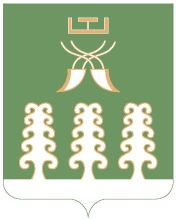 Республика БашкортостанСовет сельского поселенияШаранский сельсоветмуниципального районаШаранский район452630 с. Шаран ул. Красная,9 Тел.(347) 2-22-43,e-mail:sssharanss@yandex.ruс. Шаран тел.(34769) 2-22-43